OBJETIVO: Aplicar los conocimientos adquiridos durante el curso de Introducción al Estudio de las Ciencias sociales y económicas, durante el ciclo escolar, y ayude a estudiar para su próximo examen final o extraordinario. INSTRUCCIONES: Lee cuidadosamente cada una de las siguientes preguntas y responde. NOTA: En el caso de continuar con la contingencia la guía se deberá resolver en Word, y enviarla al siguiente correo electrónico; margarita.juarez@udlondres.comUnidad 1. Las ciencias sociales y la trasformación del mundoExplicará los hechos y fenómenos sociales, a partir de los conocimientos básicos de las principales teorías y el proceso científico de las ciencias sociales, con el fin de asumir un empoderamiento de su dimensión como ser social.Desarrollará habilidades para interpretar y construir soluciones a los problemas cotidianos que se presentan a partir de la metodología propia de las ciencias sociales, con la finalidad de integrarse a sus estudios posteriores con actitudes propositivas y solidariasExplica la importancia de las Ciencias sociales. ¿Qué es una ciencia Social?¿Qué es un fenómeno social?Explica lo que entiendes por un fenómeno social. Explica la metodología de las Ciencias Sociales. Explica en qué consiste el Estructuralismo. ¿Qué es el Funcionalismo?Explica el objetivo del Marxismo. EExplica en qué consisten las corrientes Hermenéuticas .Explica la Teoría Crítica.  Explica en que consiste la Teoría de la Modernidad. Explica la Teoría Posmodernista. Explica cómo se aplican las diversas Teorías en el desarrollo del ser humano. Explica las principales características de la sociedad Moderna. Explica cuáles son las principales formas de organización sociales de los seres humanos. ¿Qué es el empoderamiento?¿Cómo se manifiesta el empoderamiento en las formas de organización social?UNIDAD 2. La vida Económica en la Sociedad Identificará y reflexionará acerca de la construcción histórica y científica de la ciencia económica en el contexto del capitalismo, a través del desarrollo de habilidades de búsqueda, selección y evaluación de información, para que visualice el funcionamiento económico de la sociedadComprenderá el funcionamiento de la economía mediante el análisis de algunas teorías básicas con el fin de que explique algunos fenómenos relacionados con la vida cotidiana en una economía con mayor movilidad y apertura¿Qué es la Economía?¿En qué aspecto se encuentra la Economía en las Ciencias Sociales?¿Qué decisiones se consideran de vital importancia para la toma de decisiones en la Economía?Explica el planteamiento Económico de Carlos Marx en la Economía. ¿Qué es la Plusvalía?¿Qué es el valor de uso?¿Qué es el valor de cambio?Explica cómo manifiesta la Economía de Calors Marx.¿Qué es el mercado?¿Cómo se presenta la interacción del mercado en la Economía?¿Qué es el crecimiento económico?¿Qué es la desigualdad?¿Qué es el crecimiento económico?Explica en qué consiste la pobreza. Explica los diez principios de la Economía.¿Qué es la educación financiera?¿Cómo puedes aplicar la educación financiera en tu proyecto de vida?Explica el modelo Keynesiano. ¿Qué es una crisis económica?¿Qué es la Nueva Economía?¿Qué es la desregulación del mercado?¿Qué es la desigualdad en el mercado de trabajo?¿Qué es el mercado globalizado?Unidad 3 El papel de la comunicación en el desarrollo del ser humano y su cultura Analizará la dimensión social y cultural de los diferentes grupos humanos a través de sus formas de comunicación para identificar los procesos que le dan identidad y le permite comprender su realidad.¿Qué es la interculturalidad?¿Qué es la Multiculturalidad?¿Qué es la Cultura Simbólica?¿Qué es un mito?¿Qué es un rito?Explica los principales cambios que se han manifestado en la cultura. ¿Qué son los cambios culturales?Explica qué es una barrera Lingüística¿Qué es una tradición?¿Cómo se manifiesta la comunicación en el desarrollo cultural?¿Qué es el etnocentrismo?¿Qué es la otredad?¿Qué es la resistencia cultural?¿Qué es la hibridación cultural?¿Qué es la diversidad cultural?Explica cómo se manifiesta la tolerancia?¿Qué es la identidad nacional?¿Qué es la globalización en la diversidad cultural?¿Qué es la industria Cultural?¿Cómo se ha manifestado la influencia de los medios de comunicación en los fenómenos sociales?¿Qué es la discriminación sexual?¿Cómo se ha manifestado las pautas de belleza en la discriminación sexual?UNIDAD 4. Las cuestiones del poder en una sociedad GlobalizadaComprenderá el campo de conocimiento de la Ciencia Política, a partir de la función del poder en el orden social, para que descubra su importancia en la comprensión del poder público.Analizará las relaciones entre gobernantes y gobernados, a través del estudio de las  relaciones de poder y su vinculación con los fenómenos sociales, con el fin de asumir acciones críticas y participativas con su comunidad¿Qué es el Estado?¿Qué es el poder?¿Qué es la realidad política?Explica los principales actores del sistema político.¿Qué es la construcción ciudadana?¿Qué es un fenómeno político?Explica los principales medios de comunicación  que se utilizan en la política?¿Qué son los fenómenos políticos?¿Cómo se manifiesta la libertad de expresión en la política?¿Qué es la democracia?Explica en qué consisten los derechos humanos en la política¿Qué es la ciudadanía?¿Qué es la cultura política?¿Qué es la opinión pública?Explica la participación y apoyo de las redes sociales en la participación ciudadana.¿Cómo se pueden aplicar las redes sociales en la participación ciudadana?Explica cómo aplicarías las redes sociales a las campañas políticas. Explica en qué consiste la actitud responsable en la sociedad ante las campañas políticas. Explica el Estado nación en el marco de la globalización. ¿Qué es el poder político?¿cómo funciona la migración en el ámbito político?Explica la actitud socio-comunicativa de la participación social. Explica el poder de la sociedad civil organizada y su funcionamiento en la vida cotidiana. 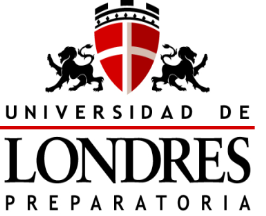 UNIVERSIDAD NACIONAL AUTÓNOMA DE MÉXICOUniversidad de LondresPreparatoriaAsignatura: INTRODUCCIÓN AL ESTUDIO DE LA CIENCIASSOCIALES Y ECONÓMICASguía de examen final  y extraordinarioUNIVERSIDAD NACIONAL AUTÓNOMA DE MÉXICOUniversidad de LondresPreparatoriaAsignatura: INTRODUCCIÓN AL ESTUDIO DE LA CIENCIASSOCIALES Y ECONÓMICASguía de examen final  y extraordinarioAño Lectivo: 20-21Clave: 1244Clave: 1615Valor total: 1 punto calificación 4to. parcial      Alumno: ________________________________________Prof.: lic. margarita  Juárez  rodríguez Grupo: 6030, 6040Grupo: 6030, 6040